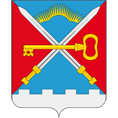 ПОСТАНОВЛЕНИЕАДМИНИСТРАЦИИ СЕЛЬСКОГО ПОСЕЛЕНИЯ АЛАКУРТТИ КАНДАЛАКШСКОГО РАЙОНАот 15.07.2016 № 142 Об определении гарантирующей организации.Руководствуясь пунктом 2 части 1 статьи 93 Федерального закона Российской Федерации «О контрактной системе в сфере закупок товаров, работ, услуг для обеспечения государственных и муниципальных нужд» на основании Федерального Закона №131-ФЗ «Об общих принципах организации местного самоуправления в Российской Федерации» постановляю: 1. Определить гарантирующей организацией для работ и услуг связанных с поставкой, передачей тепловой энергии и теплоносителя, водоснабжением, транспортировкой и подвозом воды, водоотведением, транспортировкой и очисткой сточных вод, обслуживанием жилого, казарменно-жилищного фонда и объектов коммунальной и инженерной инфраструктуры, включая электросетевое хозяйство, учреждений сельского поселения Алакуртти Кандалакшского района акционерное общество «Главное управление жилищно-коммунального хозяйства» 2. Зону деятельности акционерное общество «Главное управление жилищно-коммунального хозяйства», наделенного статусом гарантирующей организации, установить в соответствии с границами сельского поселения Алакуртти Кандалакшского района.3. Опубликовать настоящее постановление в информационном бюллетене «Алакуртти – наша земля» и на официальном сайте администрации.4. Контроль за выполнением настоящего постановления отставляю за собой.ВРИО главы администрациисельского поселения Алакуртти В.А.Форостянко